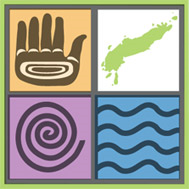 2014 ALAMANCE STUDIO TOUR PO BOX 1127, MEBANE, NC 27302Online at www.alamanceartisans.com      Alamance  Artisans Guild is 10 years old and has more than 100 members! We are happy to report that our first five Studio Tours have been very successful, and that we are well underway planning for our sixth Tour scheduled for October 10 and 11 AND October 17 and 18, 2015. Every year, we welcome thousands of visitors to our studios throughout the county. The Alamance County Arts Council helps fund and publicize the Tour, however we do need additional support in order for the Tour to grow.                We are offering local businesses this opportunity to be supporters of the Tour.Supporter Benefits Include:Business name, address, and contact information listed on 20,000 full-color brochures distributed statewide.Business location highlighted on the brochure map and on the Tour website.Link to business website placed on the Tour website.Business support is cited on the Tour's Facebook page.Signage for your business to display as a 		           "PROUD SUPPORTER OF THE ALAMANCE STUDIO TOUR" !We are excited about drawing attention to one of the greatest happenings here in Alamance County. We invite you to become a Supporter of the Sixth Annual Alamance Studio Tour by making a donation of $160. Participating artists also pay a $160 fee. All funding from supporters and artists goes toward the expenses of the Tour, including brochures, postage, advertising (both radio and news publications), and signage.---------------------------------------------------------------------------------------------BUSINESS NAME: __________________________________________________PHONE:_______________MAILING ADDRESS:_________________________________________________________WEBSITE :  ________________________________________________________________ EMAIL:  ___________________________________________________________________CONTACT PERSON: ________________________________________________PHONE:_______________DONATION OF $160  - DATE RECEIVED: _____ (APRIL 15, 2015 DEADLINE) RECEIVED BY: ____________Please make checks payable to "Alamance Artisans Guild",  (noted for the Studio Tour).Send completed form and payment to: ALAMANCE STUDIO TOUR, PO BOX 1127, MEBANE, NC 27302If you have any questions or concerns, please contact                                                                   .